Obec Domašov na Bystřicí
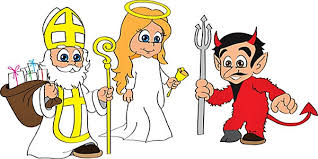 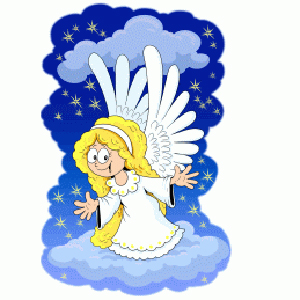 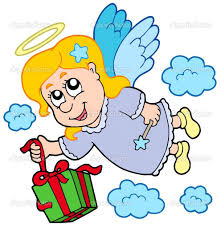 zve všechny zlobivé i hodné děti společně s rodičina 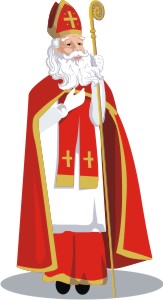 
která se koná v sobotu 28.11.2015 od 15.00 hodin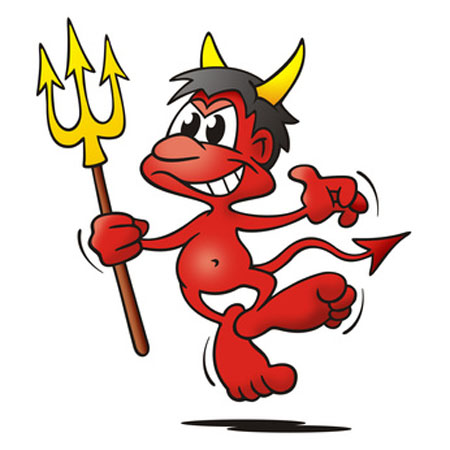 na sále v hospodě U Podjezdukam přijede Mikuláš s čerty a nadílkou